TERMO DE COMPROMISSO DE ORIENTAÇÃOIlmo Sr.Prof. Dr. Márcio Santos da SilvaM.D. Coordenador do PPGQN/UFPELEu,___________________________________________, Professor(a) Orientador(a) do PPGQ, comunico a esta Coordenação, para fins de efetivação da matrícula no Mestrado, que __________________________________________, aprovado(a) no Programa de Pós-Graduação em Química do CCQFA/UFPel (PPGQ) desenvolverá suas atividades discentes sob minha orientação na Linha ____. Comunico ainda, que tenho conhecimento do Regimento do PPGQ e estou de acordo com as Normas de Orientação e as responsabilidades da minha parte e da parte do aluno orientado.Tema do Projeto de Dissertação: Data do início da Orientação: __/__/____ (dentro do período de matriculas)Pelotas, ____ de ________________ de _______._____________________________                      ____________________________  Orientador do PPGQ – Mestrado                              Aluno do PPGQ – Mestrado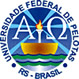 MINISTÉRIO DA EDUCAÇÃOUNIVERSIDADE FEDERAL DE PELOTAS - UFPELCENTRO DE CIÊNCIAS QUÍMICAS FARMACÊUTICAS E DE ALIMENTOSPROGRAMA DE PÓS-GRADUAÇÃO EM QUÍMICA